Dzienny Dom Pomocy Społecznej zaprasza na bezpłatną wycieczkę do Warszawy w dniu 2 lipca 2019 roku.W planie:- zwiedzanie Sejmu  RP., 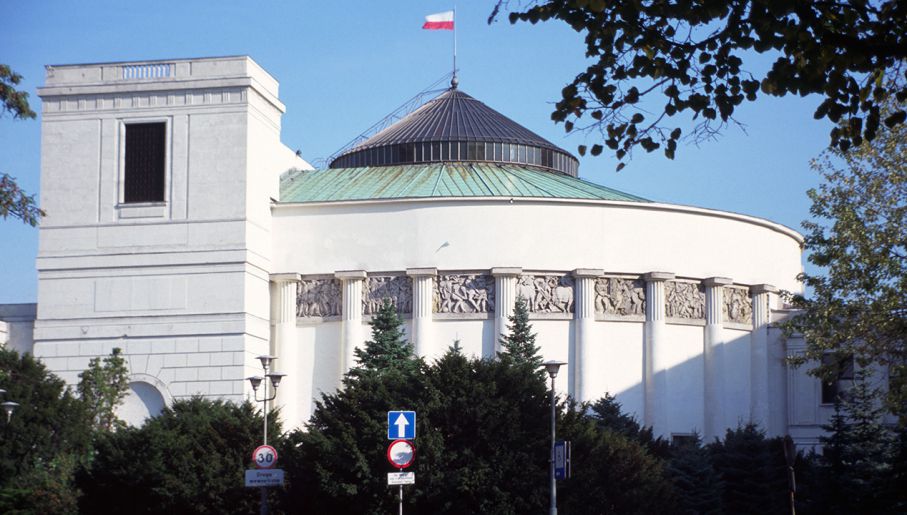 - spacer po Starówce Warszawskiej, 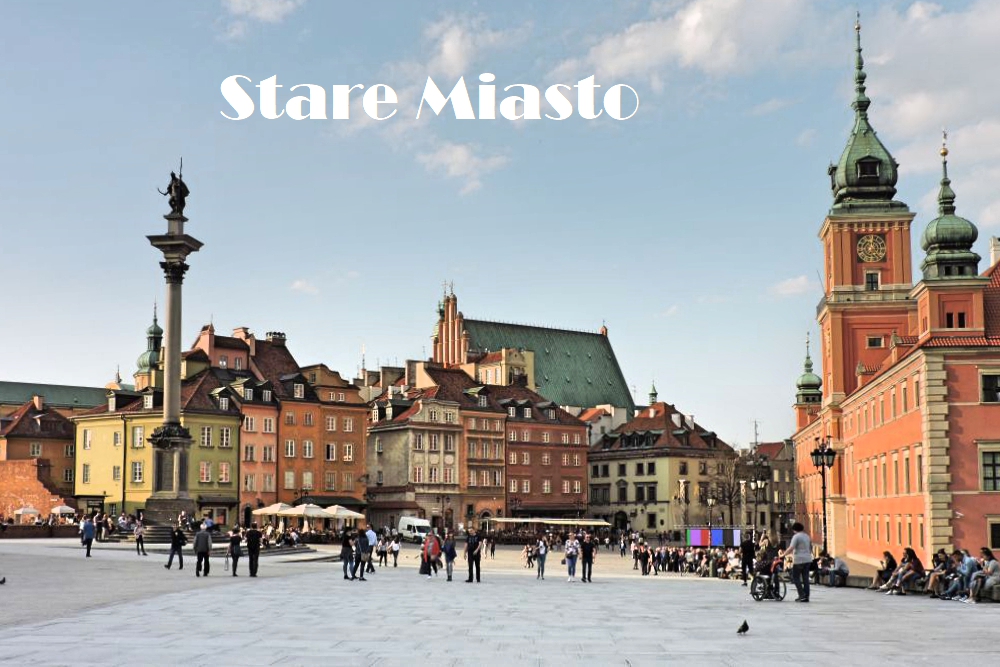 - zwiedzanie ZOO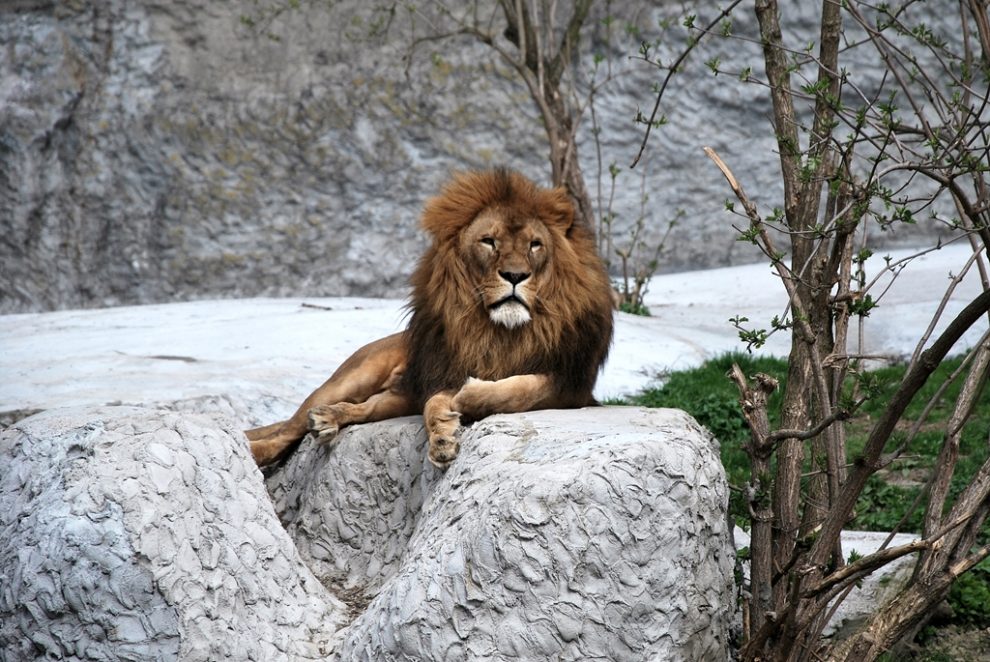 